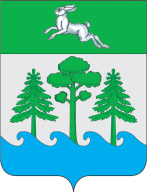  ОТДЕЛ ПО УПРАВЛЕНИЮ ИМУЩЕСТВОМ И ЗЕМЕЛЬНЫМ ОТНОШЕНИЯМ АДМИНИСТРАЦИИ ГОРОДА КОНАКОВОРАСПОРЯЖЕНИЕ«___» _________ 2015г.                            г. Конаково                                                      № ____О внесении изменений в Распоряжение отдела по управлению имуществом и земельным отношениям Администрации города Конаково от 05.11.2015 № 36 «О проведении открытого конкурса на право заключения договора аренды электросетевого хозяйства МО «Городское поселение город Конаково»В соответствии с Приказом ФАС России от 10.02.2010 N 67 (ред. от 24.12.2013) "О порядке проведения конкурсов или аукционов на право заключения договоров аренды, договоров безвозмездного пользования, договоров доверительного управления имуществом, иных договоров, предусматривающих переход прав в отношении государственного или муниципального имущества, и перечне видов имущества, в отношении которого заключение указанных договоров может осуществляться путем проведения торгов в форме конкурса" (вместе с "Правилами проведения конкурсов или аукционов на право заключения договоров аренды, договоров безвозмездного пользования, договоров доверительного управления имуществом, иных договоров, предусматривающих переход прав в отношении государственного или муниципального имущества"), Положением об отделе по управлению имуществом и земельным отношениям Администрации города Конаково, утвержденным Решением Совета депутатов города Конаково от 24.09.2015 № 212, 1. Внести в Распоряжение отдела по управлению имуществом и земельным отношениям Администрации города Конаково от 05.11.2015 № 36 «О проведении открытого конкурса на право заключения договора аренды электросетевого хозяйства МО «Городское поселение город Конаково» следующие изменения:1.1. В извещение о проведении открытого конкурса на право заключения договора аренды электросетевого хозяйства МО «Городское поселение город Конаково» внести следующие изменения:- вместо слов: «окончание приема и регистрации заявок  до 10-00 часов (время московское)  07 декабря 2015г.», читать: «окончание приема и регистрации заявок  до 10-00 часов (время московское)  28 декабря 2015г.»;- вместо слов: «Место, дата и время вскрытия конвертов с заявками на участие в конкурсе:10-00 часов (время московское)  07 декабря 2015г.», читать: «Место, дата и время вскрытия конвертов с заявками на участие в конкурсе: 10-00 часов (время московское)  28 декабря 2015г.», далее по тексту;- вместо слов: «Место и дата рассмотрения заявок: 10-00 часов (время московское)  08 декабря 2015г.», читать: «Место и дата рассмотрения заявок: 10-00 часов (время московское)  29 декабря 2015г.», далее по тексту;- вместо слов: «Место и дата подведения итогов конкурса: 10-30 часов (время московское)  08 декабря 2015г.», читать: «Место и дата подведения итогов конкурса: 10-30 часов (время московское)  29 декабря 2015г.»;- вместо слов: «но не позднее, чем за два рабочих дня до даты вскрытия конвертов с заявками на участие в конкурсе  в 10 часов по московскому времени: 07 декабря 2015», читать: «но не позднее, чем за два рабочих дня до даты вскрытия конвертов с заявками на участие в конкурсе», далее по тексту.1.2. В конкурсной документации открытого конкурса на право заключения договора аренды электросетевого хозяйства МО «Городское поселение город Конаково» внести следующие изменения:- в пункте 3.1. слова « в 10 часов по московскому времени: 07 декабря 2015» исключить;- в пункте 16.3 вместо слов: «07 декабря 2015 года», читать: «28 декабря 2015 года»;- в пункте 18.1 вместо слов: «07 декабря 2015 года», читать: «28 декабря 2015 года».2. Разместить изменения, указанные в пункте 1 настоящего распоряжения в сети Интернет на официальном сайте торгов РФ www.torgi.gov.ru и www.konakovo.in.3.  Контроль за исполнением настоящего Распоряжения оставляю за собой.Заведующий отделом по управлению имуществоми земельным отношениямАдминистрации города Конаково                                                              О.В. Вершинина Подготовлено:Зам. зав. отделом по управлению имуществом и земельным отношениям Администрации города Конаково                                                                                                  Красикова И.В.Согласовано:Юрисконсульт отдела по управлению имуществом иземельным отношениям Администрациигорода Конаково                                                                                                  Зубко И.С.